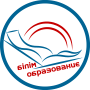 ПАВЛОДАР ҚАЛАСЫ БІЛІМ БЕРУ БӨЛІМІ ӘДІСТЕМЕЛІК КАБИНЕТ                                                               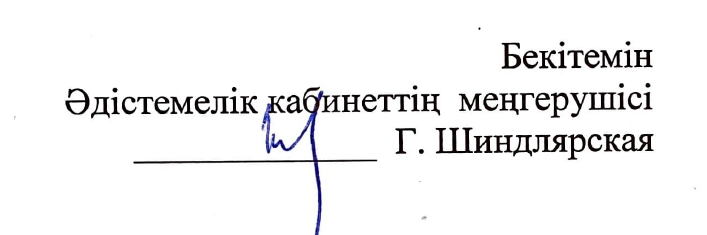 ҚАЛАЛЫҚ ПЕДАГОГ – АССИСТЕНТТЕРДІҢ ОТЫРЫСЫНЫҢ БАҒДАРЛАМАСЫӨткізу күні: 14 сәуір 2022 жылӨткізу уақыты: 15:00Платформасы: ZOOМ конферециясы Идентификатор: 6670093071Код: 12345Модератор: Нұрахметова Шолпан Сәменкызы, әдіскер  №УақытыБаяндама тақырыбыБаяндамашының аты-жөні115.00-15.05"PECS"коммуникацияны оқытудың баламалы жүйесі "шығармашылық тобының қызметін ұйымдастыру және әдістемелік сүйемелдеу. Әдістемелік құралдың құрылымы мен негізгі мазмұнын талқылау.Нурахметова Ш.С.215.05-15.20 Аутизм спектрінің бұзылуы бар балаларда сөйлеуді дамытуБейсембекова Мадина Ерсиновна,педагог – ассистент СОШ№6315.20-15-40  АВА әдістемесінің артықшылықтары мен кемшіліктеріКаримбаева Зульфия  Анваровна , педагог – ассистент СОШ№6415.40-15.55.Аутизм спектрінің бұзылуы  туралы заманауи идеяларУәли КамиляМаратқызы педагог – ассистент СОШ№616.00-16.05АВА-терапиясының кезеңдеріМедева Мадина Рамазановна, педагог – ассистент СОШ№616.06-16.11ABA-терапия қолданбалы мінез-құлықты талдау әдісі Шорохова Мария Вячеславовна, педагог – ассистент СОШ№616.12-16.17Аутизмі бар балаларды оқыту және психологиялық сүйемелдеу үшін мінез-құлықты қолданбалы талдау әдісін қолдануШакирова Динара Маратовна, педагог – ассистент СОШ№616.17-16.30Мінез-құлық пен аутизмді қолданбалы талдау. Мінез-құлықты функционалды талдау    Мустафина Диляра Иратовна педагог-ассистент СОШ № 616.30 -16.35Шығармашылық топ отырысының қорытындысы бойынша рефлексия.Топтардың сөздерінен мазмұнды іріктеу және толықтыруНурахметова Ш.С.